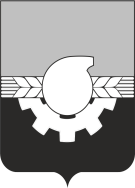 АДМИНИСТРАЦИЯ ГОРОДА КЕМЕРОВОПОСТАНОВЛЕНИЕот 20.06.2022 №  1706Об установлении тарифов на дополнительные социальные услуги, предоставляемые получателям социальных услуг, муниципальными учреждениями социального обслуживания населения города Кемерово В соответствии со статьей 17 Федерального закона от 06.10.2003 № 131-ФЗ «Об общих принципах организации местного самоуправления в Российской Федерации», Федеральным законом от 28.12.2013 № 442-ФЗ «Об основах социального обслуживания граждан в Российской Федерации», постановлением Кемеровского городского Совета народных депутатов от 26.02.2006 № 323 «О порядке принятия решений об установлении тарифов на услуги, предоставляемые муниципальными предприятиями и учреждениями, и работы, выполняемые муниципальными предприятиями и учреждениями», статьей 45 Устава города Кемерово:1. Установить на период до 31.12.2026 тарифы на дополнительные социальные услуги, предоставляемые получателям социальных услуг, муниципальными учреждениями социального обслуживания населения города Кемерово:муниципальным бюджетным учреждением «Комплексный центр социального обслуживания населения Заводского района города Кемерово», муниципальным бюджетным учреждением «Комплексный центр социального обслуживания населения Ленинского района города Кемерово», муниципальным бюджетным учреждением «Комплексный центр социального обслуживания населения Рудничного района города Кемерово», муниципальным бюджетным учреждением «Комплексный центр социального обслуживания населения Центрального района города Кемерово», муниципальным бюджетным учреждением «Комплексный центр социального обслуживания населения жилого района Кедровка города Кемерово», муниципальным автономным учреждением «Комплексный центр социального обслуживания населения Кировского района города Кемерово», муниципальным бюджетным учреждением «Комплексный центр социального обслуживания населения жилого района Промышленновский города Кемерово»:1.1. Тарифы на дополнительные социальные услуги для граждан, признанных нуждающимися в социальном обслуживании, предоставляемые сверх стандартов, утвержденных постановлением Коллегии Администрации Кемеровской области от 22.12.2014 № 515 «Об утверждении порядков предоставления социальных услуг на дому, в полустационарной форме социального обслуживания и срочных социальных услуг», приказом департамента социальной защиты населения Кемеровской области от 04.07.2019 № 99 «Об утверждении Порядка определения индивидуальной потребности граждан в социальном обслуживании» в форме социального обслуживания на дому согласно приложению №1 к настоящему постановлению.1.2. Тарифы на дополнительные социальные услуги, не включенные в перечень социальных услуг, установленные законом Кемеровской области от 18.12.2014 № 121-ОЗ «Об утверждении перечня социальных услуг, предоставляемых поставщиками социальных услуг» согласно приложению № 2 к настоящему постановлению.2. Признать утратившими силу:2.1.Постановление администрации города Кемерово от 31.03.2016 № 649 «Об установлении тарифов на дополнительные социальные услуги, предоставляемые получателям социальных услуг, муниципальными учреждениями социального обслуживания населения города Кемерово».2.2. Постановление администрации города Кемерово от 06.12.2016 № 3095 «О внесении изменений в постановление администрации города Кемерово от 31.03.2016 № 649 «Об установлении тарифов на дополнительные социальные услуги, предоставляемые получателям социальных услуг, муниципальными учреждениями социального обслуживания населения города Кемерово».2.3. Постановление администрации города Кемерово от 26.04.2017 № 1006 «О внесении изменений в постановление администрации города Кемерово от 31.03.2016 № 649 «Об установлении тарифов на дополнительные социальные услуги, предоставляемые получателям социальных услуг, муниципальными учреждениями социального обслуживания населения города Кемерово».3. Настоящее постановление вступает в силу с 01.07.2022.4. Комитету по работе со средствами массовой информации администрации города Кемерово (Н.Н. Горбачева) обеспечить официальное опубликование настоящего постановления.5. Контроль за исполнением настоящего постановления возложить на заместителя Главы города по социальным вопросам О.В. Коваленко.Глава города                                                                     	        И.В. СередюкПРИЛОЖЕНИЕ №1к постановлению администрации              города Кемеровоот 20.06.2022 №  1706Тарифына дополнительные социальные услуги для граждан, признанных нуждающимися в социальном обслуживании, предоставляемые сверх стандартов, утвержденных постановлением Коллегии Администрации Кемеровской области от 22.12.2014 № 515 «Об утверждении порядков предоставления социальных услуг на дому, в полустационарной форме социального обслуживания и срочных социальных услуг», приказом департамента социальной защиты населения Кемеровской области от 04.07.2019 № 99 «Об утверждении Порядка определения индивидуальной потребности граждан в социальном обслуживании» в форме социального обслуживания на дому* - описание социальной услуги и ее объем установлены постановлением Коллегии Администрации Кемеровской области от22.12.2014 № 515 «Об утверждении порядков предоставления социальных услуг на дому, в полустационарной форме социального обслуживания и срочных социальных услуг», приказом департамента социальной защиты населения Кемеровской области от 04.07.2019 № 99 «Об утверждении Порядка определения индивидуальной потребности граждан в социальном обслуживании»ПРИЛОЖЕНИЕ №2к постановлению администрации города Кемеровоот 20.06.2022 №  1706Тарифы на дополнительные социальные услуги,не включенные в перечень социальных услуг, установленные законом  Кемеровской области от 18.12.2014 № 121-ОЗ «Об утверждении перечня социальных услуг, предоставляемых поставщиками социальных услуг»№ п/пНаименование дополнительной  социальной услугиСтоимость одной услуги, руб.*1231. Социально-бытовые услуги1. Социально-бытовые услуги1. Социально-бытовые услуги1.1.Покупка за счет средств получателя социальных услуг и доставка на дом продуктов питания, горячих обедов, промышленных товаров первой необходимости, средств санитарии и гигиены, средств реабилитации, изделий медицинского назначения, средств ухода, книг, журналов, газет Покупка за счет средств получателя социальных услуг и доставка на дом продуктов питания, горячих обедов, промышленных товаров первой необходимости, средств санитарии и гигиены, средств реабилитации, изделий медицинского назначения, средств ухода, книг, журналов, газет 1.1.1.Покупка и доставка продуктов питания на расстоянии до 500 м (либо до ближайшей торговой точки) 1 заказ весом до 7 кг12,001.1.2.Доставка горячих обедов на расстоянии до 500 м (либо до ближайшей торговой точки) 1 заказ12,001.1.3.Покупка и доставка на дом промышленных товаров на расстоянии до 500 м (либо до ближайшей торговой точки) 1 заказ весом до 7 кг12,001.1.4.Доставка средств реабилитации, изделий медицинского назначения, средств ухода - 1 заказ весом до 7 кг19,001.1.5.Содействие в обеспечении книгами, журналами, газетами (покупка за счет средств получателя социальных услуг, доставка на дом, заполнение квитанции на подписку) - на расстоянии до 500 м (либо до ближайшей торговой точки) 1 заказ12,001.2.Отправка за счет средств получателя социальных услуг почтовой корреспонденции10,401.3.Помощь в приготовлении пищи7,601.4.Приготовление пищи14,401.5.Помощь в приеме пищи (кормление) Помощь в приеме пищи (кормление) 1.5.1Кормление ослабленных получателей социальных услуг - 1 кормление5,801.5.2Разогрев и подача пищи - 1 раз4,601.5.3. Контроль соблюдения питьевого режима: соблюдение питьевого режима (до 2  литров в сутки) 3,001.6.Оплата за счет средств получателя социальных услуг жилищно-коммунальных услуг и услуг связи6,801.7.Сдача за счет средств получателя социальных услуг вещей в стирку, химчистку, ремонт и (или) доставка их обратно13,801.8.Покупка топлива за счет средств получателя социальных услуг, топка печей, обеспечение водой (в жилых помещениях без центрального отопления и (или) водоснабжения) Покупка топлива за счет средств получателя социальных услуг, топка печей, обеспечение водой (в жилых помещениях без центрального отопления и (или) водоснабжения) 1.8.1Содействие в обеспечении топливом - 1 заказ (в пределах города или района)13,801.8.2Сортировка и складирование угля в ведро - 1 заказ - 1 ведро (ведро не более 12 л)2,801.8.3Доставка дров - 1 заказ до 7 кг на расстоянии от места хранения до печи до 200 м2,801.8.4Доставка угля - 1 заказ - 1 ведро (ведро не более 12 л) на расстоянии от места хранения до печи до 200 м2,401.8.5Растопка печи - 1 заказ - 1 печь (1 камин)4,601.8.6Очистка топки от золы - 1 заказ - 1 печь (1 камин)4,601.8.7Вынос золы - 1 заказ - 1 ведро2,801.8.8Доставка воды - 1 заказ - 1 ведро до 10 литров на расстоянии до 500 м либо до ближайшей водоразборной колонки4,201.9.Организация помощи в проведении ремонта жилых помещений - 1 заказ20,601.10.Уборка жилых помещений Уборка жилых помещений 1.10.1.Влажная очистка мебели от пыли без передвижения мебели и использования средств для подъема на высоту - 1 уборка6,801.10.2.Вынос мусора - 1 заказ - 1 ведро3,001.10.3.Очистка от пыли полов, стен, мебели пылесосом (веником) площади жилья не более установленной федеральным стандартом социальной нормы площади жилья без передвижения мебели - 1 заказ6,801.10.4.Ручная стирка или стирка в полуавтоматической стиральной  машине39,001.10.5.Помощь при стирке10,001.10.6.Машинная стирка13,001.10.7.Глажка белья29,001.11.Предоставление санитарно-гигиенических услуг лицам, не способным по состоянию здоровья самостоятельно ухаживать за собой (немобильным гражданам) Предоставление санитарно-гигиенических услуг лицам, не способным по состоянию здоровья самостоятельно ухаживать за собой (немобильным гражданам) 1.11.1.Обтирание, обмывание, причесывание получателя социальных услуг – 1 раз10,401.11.2.Смена постельного и (или) нательного белья – 1 раз4,601.11.3.Помощь в пользовании туалетом, судном (подача судна) – 1 раз3,001.11.3.1.Помощь в пользовании туалетом 3 группа ухода7,001.11.3.2.Помощь в пользовании туалетом 4-5 группа ухода10,001.11.4.Вынос судна и его санобработка (моющими средствами получателя социальных услуг) – 1 шт.5,201.11.4.1.Помощь в пользовании судном 4 группа ухода7,001.11.4.2.Помощь в пользовании судном 5 группа ухода10,001.11.5.Мытье рук – 1 раз2,801.11.6.Мытье ног – 1 раз4,401.11.7.Мытье лица – 1 раз2,201.11.8.Мытье головы – 1 раз5,801.11.9.Умывание 7,001.11.10.Присутствие при купании13,001.11.11.Содействие  при купании 3 группа ухода13,001.11.11.Содействие  при купании 4-5 группа ухода20,001.11.12.Полное купание  в ванной  комнате  или бане20,001.11.13.Полное купание в  постели 4 группа ухода20,001.11.13.Полное купание в  постели 5 группа ухода26,001.11.14.Уход за ротовой полостью13,001.11.15.Помощь  при бритье7,001.11.16.Бритье 10,001.11.17.Стрижка ногтей на руках 7,001.11.18.Стрижка ногтей на  ногах13,001.11.19.Стрижка 13,001.11.20.Смена постельного белья 3 группа  ухода7,001.11.20.Смена постельного белья 4-5 группа  ухода10,001.11.21.Смена нательного белья 4 группа  ухода7,001.11.21.Смена нательного белья 5 группа  ухода10,001.11.22.Помощь в одевании 3 группа ухода7,001.11.22.Помощь в одевании 4-5 группа ухода10,001.11.23.Помощь  при пересаживании 3,001.11.24.Пересаживание 3,001.11.25.Усаживание на край кровати 3-4 группа ухода3,001.11.25.Усаживание на край кровати 5 группа ухода7,001.12.Содействие в организации ритуальных услуг(при отсутствии у умерших граждан родственников или при невозможности или нежелании ими осуществлять погребение)55,001.13.Осуществление позиционирования, подъема, поворотов и перемещения лиц, нуждающихся в постороннем уходе, в постели с применением технических средствОсуществление позиционирования, подъема, поворотов и перемещения лиц, нуждающихся в постороннем уходе, в постели с применением технических средств1.13.1.Подъем получателей социальных услуг из лежачего положения  в сидячее с применением технических средств (до 2 раз в день, один подъем – 1 услуга)10,001.13.2.Пересаживание с кровати на кресло-коляску (на стул) и обратно с применением технических средств (до 2 раз в день, одно пересаживание – 1 услуга)10,001.13.3.Повороты получателей социальных услуг в лежачем положении с применением технических средств (до 2 раз в день, один поворот – 1 услуга)10,001.13.4.Помощь в передвижении получателей социальных услуг в пределах квартиры с применением технических средств (до 2 раз в день, одна помощь в передвижении получателя социальных услуг – 1 услуга)10,001.14.Помощь в домашнем хозяйстве Помощь в домашнем хозяйстве 1.14.1.Уборка домашнего хозяйства 3 группа ухода10,001.14.1.Уборка домашнего хозяйства 4-5 группа ухода20,001.14.2.Еженедельная уборка раковины в ванной комнате, чистка ванны и унитаза 1 группа ухода10,001.14.2.Еженедельная уборка раковины в ванной комнате, чистка ванны и унитаза 2 группа ухода13,001.14.2.Еженедельная уборка раковины в ванной комнате, чистка ванны и унитаза 3 группа ухода16,001.14.2.Еженедельная уборка раковины в ванной комнате, чистка ванны и унитаза 4-5 группа ухода20,001.14.3Уборка кухонной плиты7,001.14.4.Уборка устойчивых загрязнений на кухне, в ванной комнате и туалете 1 группа ухода20,001.14.4.Уборка устойчивых загрязнений на кухне, в ванной комнате и туалете 2 группа ухода26,001.14.4.Уборка устойчивых загрязнений на кухне, в ванной комнате и туалете 3-5 группа ухода39,001.14.5.Чистка духового шкафа10,001.14.6.Мытье одного окна одиноким получателям социальных услуг 20,001.14.7.Мытье дверей, плинтусов 1-2 группа ухода13,001.14.7.Мытье дверей, плинтусов 3 группа ухода16,001.14.7.Мытье дверей, плинтусов 4-5 группа ухода20,001.14.8.Мелкий ремонт одежды, белья20,001.14.9.Мытье и уход за обувью7,002. Социально-медицинские услуги2. Социально-медицинские услуги2. Социально-медицинские услуги2.1.Выполнение медицинских процедур по назначению лечащего врача Выполнение медицинских процедур по назначению лечащего врача 2.1.1.Осуществление доставки анализов – 1 заказ на расстоянии от дома до медицинской организации до 500 м (либо до ближайшей поликлиники)13,802.1.2.Содействие в обеспечении лекарственными препаратами по заключению врачей (покупка за счет средств получателя социальных услуг либо по льготному рецепту и доставка на дом) – 1 заказ на расстоянии от дома до аптеки до 500 м (либо до ближайшей аптеки)10,402.2.Проведение оздоровительных мероприятий7,602.2.1.Сопровождение на прогулку59,002.2.2.Помощь при ходьбе по дому 3 группа ухода3,002.2.2.Помощь при ходьбе по дому 4-5 группа ухода7,002.3.Наблюдение за состоянием здоровья (измерение артериального давления и температуры тела, контроль за приемом лекарств)Наблюдение за состоянием здоровья (измерение артериального давления и температуры тела, контроль за приемом лекарств)2.3.1.Измерение температуры тела - 1 раз2,202.3.2.Измерение артериального давления - 1 раз2,202.3.3.Содействие в своевременном приеме лекарственных препаратов - 1 раз3,402.4.Содействие в получении помощи лечебно-профилактических организаций и проведении медико-социальной экспертизыСодействие в получении помощи лечебно-профилактических организаций и проведении медико-социальной экспертизы2.4.1.Посещение лечебно-профилактических организаций без получателя социальных услуг (в пределах населенного пункта) - 1 заказ13,802.4.2.Сопровождение получателя социальных услуг на прием к специалисту (в пределах населенного пункта) - 1 заказ15,202.4.3.Посещение стационарных медицинских организации (без осуществления ухода) - 1 заказ13,802.4.4.Содействие в госпитализации и сопровождение на госпитализацию и (или) обратно (в пределах населенного пункта) - 1 сопровождение15,202.4.5.Содействие в проведении медико-социальной экспертизы - 1 заказ20,602.5.Содействие в получении путевки на санаторно-курортное лечение13,802.6.Оказание первой доврачебной помощи20,002.7.Проверка условий хранения лекарственных препаратов в соответствии с инструкцией по применению10,002.8.Проведение активной и пассивной гимнастики лицам, нуждающимся в постороннем уходе20,002.9.Разъяснение пределов рекомендованной двигательной активности лицам, нуждающимся в постороннем уходе10,002.10.Разъяснение содержания предоставляемого ухода при наличии рекомендаций врача10,003. Социально-психологические услуги3. Социально-психологические услуги3. Социально-психологические услуги3.1.Социально-психологическое консультирование Социально-психологическое консультирование 3.1.1.Содействие в проведении индивидуальной реабилитации (беседа, в том числе по здоровому образу жизни) - 1 беседа6,803.1.2.Содействие в получении квалифицированной психологической помощи (выявление необходимости получения такой помощи, осуществление сопровождения к психологу) - 1 заказ8,603.2.Психологический патронаж20,003.3.Психологическая диагностика и обследование личности индивидуально – 1 услуга 20,004. Социально-педагогические услуги4. Социально-педагогические услуги4. Социально-педагогические услуги4.1.Обучение родственников получателей социальных услуг, нуждающихся в постоянном постороннем уходе, навыкам ухода – 1 обучение9,204.2Сопровождение при посещении театров, выставок и других культурных мероприятий117,005. Социально-трудовые услуги5. Социально-трудовые услуги5. Социально-трудовые услуги5.1.Оказание помощи в трудоустройстве41,205.2.Организация помощи в получении образования и (или) профессии инвалидами, детьми-инвалидами в соответствии с их способностями41,205.3.Организация проведения мероприятий по использованию трудовых возможностей и обучению доступным профессиональным навыкам12,006. Социально-правовые услуги6. Социально-правовые услуги6. Социально-правовые услуги6.1.Консультирование по вопросам предоставления мер социальной поддержки Консультирование по вопросам предоставления мер социальной поддержки 6.1.1.Помощь в оформлении документов 11,406.1.2.Содействие в получении мер социальной поддержки 11,406.1.3.Оказание помощи по вопросам пенсионного обеспечения 13,806.2.Оказание помощи в оформлении документов на погребение78,007. Услуги в целях повышения коммуникативного потенциала получателей социальных услуг, имеющих ограничения жизнедеятельности7. Услуги в целях повышения коммуникативного потенциала получателей социальных услуг, имеющих ограничения жизнедеятельности7. Услуги в целях повышения коммуникативного потенциала получателей социальных услуг, имеющих ограничения жизнедеятельности7.1.Содействие в проведении социально-реабилитационных мероприятий в сфере социального обслуживанияСодействие в проведении социально-реабилитационных мероприятий в сфере социального обслуживания7.1.1.Оказание помощи в написании и прочтении писем, СМС - сообщений - 1 заказ5,807.1.2.Содействие в посещении культурных мероприятий (в пределах района проживания) (покупка за счет средств получателя социальных услуг билетов по просьбе получателя социальных услуг, информирование о предстоящих культурных мероприятиях, при необходимости в рабочее время сопровождение получателя социальных услуг при посещении культурных мероприятий) - 1 заказ13,807.1.3.Обучение навыкам самообслуживания, поведения в быту и общественных местах - 1 занятие9,207.1.4.Обучение инвалидов пользованию средствами ухода и техническими средствами реабилитации - 1 занятие9,207.1.5.Проведение оздоровительных мероприятий для получателей с легкой и умеренной степенью когнитивной дисфункции39,007.1.6.Выполнение медицинских процедур по назначению лечащего врача20,007.1.7.Содействие в проведении реабилитационных мероприятий (медицинских, социальных), в  том числе для инвалидов, на основании индивидуальных программ реабилитации20,00№ п/пНаименование услугОбъем работ, единицы измеренияОбъем работ, единицы измеренияСтоимость, одной услуги, руб.123341. Предоставление социального обслуживания на дому1. Предоставление социального обслуживания на дому1. Предоставление социального обслуживания на дому1. Предоставление социального обслуживания на дому1. Предоставление социального обслуживания на дому1.1.Сопровождение в дом-интернат, на рынок, предприятия торговли, кредитные организации, в другие организации, учреждения различной ведомственной принадлежности (кроме лечебно-профилактических учреждений)1 час1 час65,001.2.Услуги сиделки по уходу за ослабленными пожилыми людьми, инвалидами в нерабочее время <*>Услуги сиделки по уходу за ослабленными пожилыми людьми, инвалидами в нерабочее время <*>Услуги сиделки по уходу за ослабленными пожилыми людьми, инвалидами в нерабочее время <*>Услуги сиделки по уходу за ослабленными пожилыми людьми, инвалидами в нерабочее время <*>1.2.1.Будние дни1 час1 час260,001.2.2.Выходные, праздничные дни1 час1 час520,001.2.2.<*> в услуги сиделки включается перечень услуг, который определяется получателем социальных услуг по выбору, независимо от их количества, согласно утвержденному перечню социальных услуг и дополнительных социальных услуг, определенных данным постановлением<*> в услуги сиделки включается перечень услуг, который определяется получателем социальных услуг по выбору, независимо от их количества, согласно утвержденному перечню социальных услуг и дополнительных социальных услуг, определенных данным постановлением<*> в услуги сиделки включается перечень услуг, который определяется получателем социальных услуг по выбору, независимо от их количества, согласно утвержденному перечню социальных услуг и дополнительных социальных услуг, определенных данным постановлением<*> в услуги сиделки включается перечень услуг, который определяется получателем социальных услуг по выбору, независимо от их количества, согласно утвержденному перечню социальных услуг и дополнительных социальных услуг, определенных данным постановлением1.3.Приобретение за пределами района проживания промышленных товаров, продуктов питания (до 7 кг за одно посещение)1 ед.1 ед.100,001.4.Посещение учреждений, организаций различной ведомственной принадлежности без получателя социальных услуг (кроме лечебно-профилактических учреждений)1 ед.1 ед.35,001.5.Вызов врача на дом1 ед.1 ед.5,001.6.Ожидание экстренных служб у получателя социальных услуг1 час1 час60,001.7.Помощь маломобильным получателем социальных услуг без применения технических средствПомощь маломобильным получателем социальных услуг без применения технических средствПомощь маломобильным получателем социальных услуг без применения технических средствПомощь маломобильным получателем социальных услуг без применения технических средств1.7.1.Смена положения телаСмена положения тела1 ед.30,001.7.2.Подъем из лежачего (сидячего) положения и пересаживание с кровати на стул, кресло-коляску и обратно:Подъем из лежачего (сидячего) положения и пересаживание с кровати на стул, кресло-коляску и обратно:Подъем из лежачего (сидячего) положения и пересаживание с кровати на стул, кресло-коляску и обратно:Подъем из лежачего (сидячего) положения и пересаживание с кровати на стул, кресло-коляску и обратно:1.7.2.1.При весе получателя социальных услуг до 80 кг.При весе получателя социальных услуг до 80 кг.1 ед.40,001.7.2.2.При весе получателя социальных услуг свыше 80 кг.При весе получателя социальных услуг свыше 80 кг.1 ед.65,001.7.3.Помощь в передвижении по жильюПомощь в передвижении по жилью1 ед.40,001.8.Замена одноразового подгузникаЗамена одноразового подгузника1 ед.65,001.9.Обработка головы при педикулезеОбработка головы при педикулезе1 ед.100,001.10.Подготовка к приему ванны (наполнение водой, помощь в одевании/раздевании, подготовка принадлежностей для помывки (полотенце, нательное белье, мочалка, средства гигиены)Подготовка к приему ванны (наполнение водой, помощь в одевании/раздевании, подготовка принадлежностей для помывки (полотенце, нательное белье, мочалка, средства гигиены)1 ед.15,001.11.Подготовка к приему бани (подготовка бани, наполнение водой таза, помощь в одевании/раздевании, подготовка принадлежностей для помывки (полотенце, нательное белье, мочалка, средства гигиены)Подготовка к приему бани (подготовка бани, наполнение водой таза, помощь в одевании/раздевании, подготовка принадлежностей для помывки (полотенце, нательное белье, мочалка, средства гигиены)1 ед.20,001.12.Подготовка к полному купанию в постели(подготовка постели (места) для купания, туалетных принадлежностей, средств гигиены (мыло, шампунь, полотенце, белье и др.), доставка воды к месту купания, уборка места купанияПодготовка к полному купанию в постели(подготовка постели (места) для купания, туалетных принадлежностей, средств гигиены (мыло, шампунь, полотенце, белье и др.), доставка воды к месту купания, уборка места купания1 ед.45,001.13.Полное купание в постели (при отсутствии иной возможности) 0-3 группы уходаПолное купание в постели (при отсутствии иной возможности) 0-3 группы ухода1 ед. 40,001.14.Вынос мыльной воды после полного купания в постели (1 ведро до 7л) Вынос мыльной воды после полного купания в постели (1 ведро до 7л) 1 ед.25,001.15.Втирание мазиВтирание мази1 ед.5,001.16.Измерение  уровня сахара в крови глюкометромИзмерение  уровня сахара в крови глюкометром1 ед. 5,001.17.Закапывание капельЗакапывание капель1 ед.6,001.18.Дополнительное полоскание белья и отжим вручную (после машинной стирки)Дополнительное полоскание белья и отжим вручную (после машинной стирки)1 ед.250,001.19.Навешивание или снятие шторНавешивание или снятие штор1 шт.10,001.20.Мытье посуды для 0-3 группы уходаМытье посуды для 0-3 группы ухода15 мин.15,001.21.Мытье холодильникаМытье холодильника1 шт.25,001.22.Утепление рам к зимеУтепление рам к зиме1 п. м6,001.23.Мытье отопительной батареиМытье отопительной батареи1 п. м6,001.24.Мытье зеркал, стекол в мебелиМытье зеркал, стекол в мебели1 м(2)5,001.25.Мытье, чистка люстр, бра и т.д.Мытье, чистка люстр, бра и т.д.1 шт.125,001.26.Чистка ковра, коврового покрытия: Чистка ковра, коврового покрытия: Чистка ковра, коврового покрытия: Чистка ковра, коврового покрытия: 1.26.1.ПылесосомПылесосом1 м2 5,001.26.2.Веником Веником 1 м28,001.27.Влажная уборка пола Влажная уборка пола 1 м210,001.28.Выбивка половиков от пыли на улицеВыбивка половиков от пыли на улице1 п.м6,001.29.Борьба с домашними насекомымиБорьба с домашними насекомыми1 м210,001.30.Мытье полов после ремонтаМытье полов после ремонта1 м215,001.31.Чистка и дезинфекция душевой кабиныЧистка и дезинфекция душевой кабины1 ед.65,001.32.Мытье микроволновой печи внутри и снаружиМытье микроволновой печи внутри и снаружи1 ед.30,001.33.Удаление загрязнений в жилых помещениях (пол, плинтуса, панели, мебель) от экскрементов (кал, моча, рвотные массы)Удаление загрязнений в жилых помещениях (пол, плинтуса, панели, мебель) от экскрементов (кал, моча, рвотные массы)1 м2110,001.34.Чистка пылесосаЧистка пылесоса1 ед.35,001.35.Уборка в шкафуУборка в шкафу1 ед.25,001.36.Складирование продуктов питания в холодильник (шкаф)Складирование продуктов питания в холодильник (шкаф)1 ед.25,001.37.Уборка веранды, балкона, гаража, стайки, бани, мест общего пользования (коридор)Уборка веранды, балкона, гаража, стайки, бани, мест общего пользования (коридор)1 м2130,001.38.Залив воды в систему отопления в частном доме:Залив воды в систему отопления в частном доме:Залив воды в систему отопления в частном доме:Залив воды в систему отопления в частном доме:1.38.1.из шланга1 ед.1 ед.65,001.38.2.ведро1 ед.1 ед.25,001.39.Снятие и установка оконных рам1 ед.1 ед.20,001.40.Колка угля, в том числе, смерзшегося, ведро1 ед.1 ед.25,001.41.Укладка дров в поленницу1 м31 м3250,001.42.Доставка воды (более 30 литров)Доставка воды (более 30 литров)Доставка воды (более 30 литров)Доставка воды (более 30 литров)1.42.1.До 100 м, ведро1 ед.1 ед.30,001.42.2.Свыше 100 м, ведро1 ед.1 ед.40,001.43.Вынос грязной воды в неблагоустроенном секторе, ведро1 ед.1 ед.30,001.44.Уборка придомовой территории1 м2 1 м2 130,001.45.Очистка снега с прохожей части1 м21 м230,001.46.Обработка огорода (не более 1сотки в месяц):Обработка огорода (не более 1сотки в месяц):Обработка огорода (не более 1сотки в месяц):Обработка огорода (не более 1сотки в месяц):1.46.1.Вскапывание0,2 сотки0,2 сотки50,001.46.2Формирование гряд, заделка семян0,2 сотки0,2 сотки35,001.46.3.Прополка огорода с частичным рыхлением вручную0,2 сотки0,2 сотки35,001.46.4.Полив огорода:Полив огорода:Полив огорода:Полив огорода:1.46.4.1.Из шланга0,5 сотки0,5 сотки15,001.46.4.2.Ведро/лейкаед.ед.10,001.46.5.Уборка урожая (кроме картофеля)0,5 часа0,5 часа15,001.47.Спуск, подъем овощей и заготовок:Спуск, подъем овощей и заготовок:Спуск, подъем овощей и заготовок:Спуск, подъем овощей и заготовок:1.47.1.Из погреба в доме, ведро1 ед.1 ед.10,001.47.2.Из погреба на улице, ведро1 ед.1 ед.15,001.48.Уход за комнатными растениями, рассадой:Уход за комнатными растениями, рассадой:Уход за комнатными растениями, рассадой:1.48.1.Полив1 ед.1 ед.15,001.48.2.Взрыхление, обрезание, удаление увядших листьев1 ед.1 ед.15,001.48.3.Пересадка1 ед.1 ед.25,001.48.4.Подкормка1 ед.1 ед.15,001.49.Уход за домашними животными, птицами:Уход за домашними животными, птицами:Уход за домашними животными, птицами:Уход за домашними животными, птицами:1.49.1.Покупка доставка продуктов питания1 ед.1 ед.130,001.49.2.Кормление1 ед.1 ед.130,001.49.3.Мытье миски, лотка, клетки; выгул1 ед.1 ед.130,001.50.Получение, доставка почтовых отправлений (до 7 кг)1 ед.1 ед.50,001.51.Замена электрической лампы1 ед.1 ед.20,001.52.Замена элементов питания в бытовых приборах1 ед.1 ед.15,001.53.Снятие показаний приборов учета воды, электроэнергии1 ед.1 ед.10,001.54.Уборка могил1 ед.1 ед.1300,002. Предоставление социального обслуживания в полустационарной форме2. Предоставление социального обслуживания в полустационарной форме2. Предоставление социального обслуживания в полустационарной форме2. Предоставление социального обслуживания в полустационарной форме2. Предоставление социального обслуживания в полустационарной форме2.1.Обеспечение горячим питанием (завтрак)1 ед.1 ед.25,002.2.Ультратон1 ед.1 ед.20,002.3.Магнитотерапия1 ед.1 ед.25,002.4.Электросон1 ед.1 ед.35,002.5.Электрофорез1 ед.1 ед.30,002.6.Ультразвуковая терапия1 ед.1 ед.30,002.7.Импульсные токи (ДДТ СМТ)1 ед.1 ед.30,002.8.Дарсонвализация, ТНЧ1 ед.1 ед.25,002.9.УФО: местное или общее1 ед.1 ед.20,002.10.Диадинамотерапия, СМТ - терапия1 ед.1 ед.15,002.11.Гальванизация1 ед.1 ед.75,002.12.Ингаляция1 ед.1 ед.50,002.13.Парафин, озокерит1 ед.1 ед.35,002.14.Индуктотерапия, виброаккустические аппараты («Вита», «Витафон»)1 ед.1 ед.15,002.15.Лазеротерапия, магнитолазер (накожная)1 ед.1 ед.50,002.16.Солевая аэротерапия1 ед.1 ед.5,002.17.Кислородный коктейль (без стоимости сырья)1 ед.1 ед.25,002.18.Солярий1 мин.1 мин.7,002.19.Гидромассажная ванна для ног1 ед.1 ед.15,002.20.Фитобочка1 ед.1 ед.65,002.21.Массажное кресло1 ед.1 ед.45,002.22.Кедропластовая кабина1 ед.1 ед.60,002.23.Консультация врача по вопросам фитотерапии1 ед.1 ед.75,002.24.Консультация врача по вопросам психотерапии1 ед.1 ед.75,002.25.Инъекции подкожные или внутримышечные1 ед.1 ед.10,002.26.Лечебная физкультураЛечебная физкультураЛечебная физкультураЛечебная физкультура2.26.1.ЛФК в группе для терапевтических больных в период выздоровления или хронического течения заболевания (хронический бронхит, бронхиальная астма и др.)1 ед.1 ед.20,002.26.2.ЛФК в группе для неврологических больных (остеохондроз шейного, грудного, поясничного отделов позвоночника; ОНМК в раннем и позднем восстановительных периодах)1 ед.1 ед.20,002.26.3.ЛФК в группе при травмах верхних/нижних конечностей1 ед.1 ед.20,002.26.4.ЛФК индивидуально для терапевтических больных в период выздоровления или хронического течения заболевания (хронический бронхит, бронхиальная астма и др.)1 ед.1 ед.55,002.26.5.ЛФК индивидуально для неврологических больных (остеохондроз шейного, грудного, поясничного отделов позвоночника; ОНМК в раннем и позднем восстановительных периодах)1 ед.1 ед.55,002.27.Биомеханика шага1 ед.1 ед.20,002.28.Ротационные тренажеры1 ед. 1 ед. 10,002.29.Механотерапия1 ед.1 ед.15,002.30.Вибромассаж1 ед. 1 ед. 30,002.31.Электромассаж1 ед.1 ед.15,002.32.Механический массаж1 ед.1 ед.30,002.33.Спортивные тренажеры (беговая дорожка, велотренажер, степпер и др.)1 ед.1 ед.20,002.34.Ручной массаж:Ручной массаж:Ручной массаж:Ручной массаж:2.34.1. Массаж головы1 ед.1 ед.80,002.34.2Массаж воротниковой зоны1 ед.1 ед.80,002.34.3.Массаж верхней конечности1 ед.1 ед.40,002.34.4.Массаж плечевого сустава1 ед.1 ед.65,002.34.5.Массаж области грудной клетки1 ед.1 ед.80,002.34.6.Массаж спины1 ед.1 ед.50,002.34.7.Массаж спины и поясницы1 ед.1 ед.65,002.34.8.Массаж шейно-грудного отдела позвоночника1 ед.1 ед.65,002.34.9.Массаж области позвоночника1 ед.1 ед.90,002.34.10.Массаж нижней конечности1 ед.1 ед.40,002.34.11.Массаж коленного сустава1 ед.1 ед.40,002.34.12.Массаж тазобедренного сустава1 ед.1 ед.40,002.34.13.Массаж стопы, голени1 ед.1 ед.40,002.34.14.Массаж мышц передней брюшной стенки1 ед.1 ед.50,002.34.15.общий массаж1 ед.1 ед.235,002.34.16Подготовка к проведению процедуры ручного массажа1 ед.1 ед.15,002.35.Аутотренинг индивидуально1 ед.1 ед.65,002.36.Аутотренинг в группе 6 человек1 ед.1 ед.15,002.37.Музыкотерапия1 ед.1 ед.15,002.38.Арт-терапия1 ед.1 ед.65,002.39.Ароматерапия1 ед.1 ед.60,002.40.Трудотерапия: Трудотерапия: Трудотерапия: Трудотерапия: 2.40.1.С расходными материалами за счет собственных средств получателя социальных услуг 1 ед. 1 ед. 15,002.40.2.С расходными материалами за счет средств организации1 ед.1 ед.125,002.41.Психокоррекция, нейрокоррекция, психологические тренинги с применением аппаратно-программных комплексов1 ед.1 ед.15,002.42.Разработка индивидуального плана (по результатам диагностики) коррекционно-развивающих мероприятий для самостоятельного тренинга1 ед. 1 ед. 50,002.43.Нейропсихологическая коррекция, направленная на развитие когнитивных функций1 ед.1 ед.10,002.44.Консультирование по вопросам ухода за маломобильными гражданами, в том числе помощь в подборе технических средств реабилитации (очно/дистанционно)1 ед.1 ед.10,002.45.Обучение навыкам ухода за маломобильным человеком (занятие)1 ед.1 ед.15,002.46.Проведении гериатрических мероприятий1 ед.1 ед.15,003. Услуги проката3. Услуги проката3. Услуги проката3. Услуги проката3. Услуги проката3.1.Электрическое кресло-коляска электроскутерруб./шт. в мес.руб./шт. в мес.600,003.2.Кресло-коляскаруб./шт. в мес.руб./шт. в мес.200,003.3.Трости (опорные и тактильные)руб./шт. в мес.руб./шт. в мес.100,003.4.Опоры, костыли (пара)руб./шт. в мес.руб./шт. в мес.100,003.5.Ходункируб./шт. в мес.руб./шт. в мес.100,003.6.Ходунки усиленные с подлокотной опорой на 4-х колесахруб./шт. в мес.руб./шт. в мес.150,003.7.Ходунки-роллаторыруб./шт. в мес.руб./шт. в мес.150,003.8.Подставка под спинуруб./шт. в мес.руб./шт. в мес.55,003.9.Столик прикроватный, надкроватныйруб./шт в мес.руб./шт в мес.80,003.10.Веревочная лестница для подъема с кроватируб./шт. в мес.руб./шт. в мес.60,003.11.Доска для пересаживания руб./шт. в мес.руб./шт. в мес.100,003.12.Вспомогательный пояс для перемещения руб./шт. в мес.руб./шт. в мес.100,003.13.Скользящая простынь для перемещения лежачихруб./шт. в мес.руб./шт. в мес.100,003.14.Кресло-стул с санитарным оснащениемруб./шт. в мес.руб./шт. в мес.200,003.15.Туалетное сиденьеруб./шт. в мес.руб./шт. в мес.50,003.16.Ступенька с ручкой (поручень для подъема в ванну)руб./шт. в мес.руб./шт. в мес.100,003.17.Комплект для мытья головыруб./шт. в мес.руб./шт. в мес.60,003.18.Сиденье для ваннойруб./шт. в мес.руб./шт. в мес.50,003.19.Стул для мытья со спинкой/табурет для ванной комнатыруб./шт. в мес.руб./шт. в мес.80,003.20.Противопролежневый матрацруб./шт. в мес.руб./шт. в мес.200,004. Транспортные услуги4. Транспортные услуги4. Транспортные услуги4. Транспортные услуги4. Транспортные услуги4.1.Грузовой автотранспортруб./часруб./час415,004.2.Легковой автотранспортруб./часруб./час260,004.3.«Социальное такси»руб./часруб./час165,005. Прочие услуги5. Прочие услуги5. Прочие услуги5. Прочие услуги5. Прочие услуги5.1.Юридические услуги:Юридические услуги:Юридические услуги:Юридические услуги:5.1.1.Консультация (кроме вопросов предоставления мер социальной поддержки)1 ед.1 ед.125,005.1.2.Составление исковых заявлений (кроме вопросов предоставления мер социальной поддержки)1 ед.1 ед.260,005.2.Ксерокопирование, сканирование текста, изображения, распечатка текста1 стр.1 стр.15,005.3.Индивидуальные занятия (сверх курсов по компьютерной грамотности), консультации по компьютерной грамотности30 мин.30 мин.65,00